Section 441.ILLUSTRATION B   Exhaust Guidelines 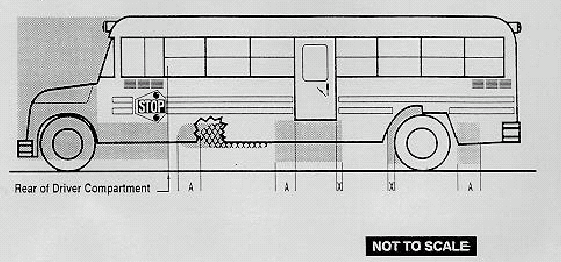 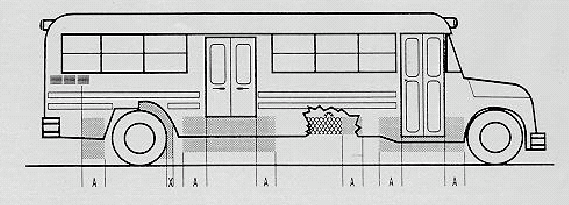 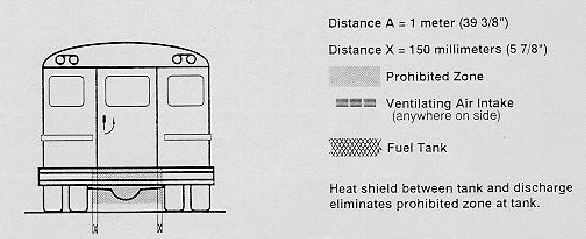 